                          强制登陆网站后台方式我们可能忘记密码（或者迁移网站过程中，还原数据后无法登陆后台的情况）；需要强制登陆后台修改密码；或者其他原因需要强制进入后台，简单方法如下：步骤1、找到admin.php文件进入网站根目录，找到  admin.php   文件，并且代码工具打开（不能用记事本，会过滤格式）；如果你改了后台登陆路径，admin.php文件就变为了你后台新名称了。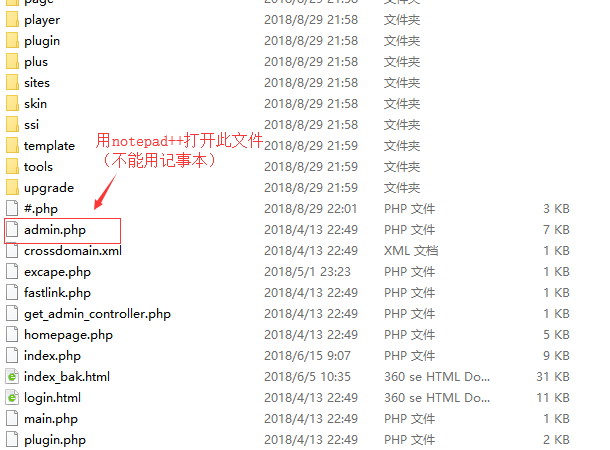 步骤2、去掉双斜线，强制登陆要强制登陆后台，就直接去掉这个双斜线//，然后保存此文件。这样你可以直接进入后台了。进入后台修改完账号密码或办完其他所需事情（如更新缓存）后，就必须恢复这个//，然后保存。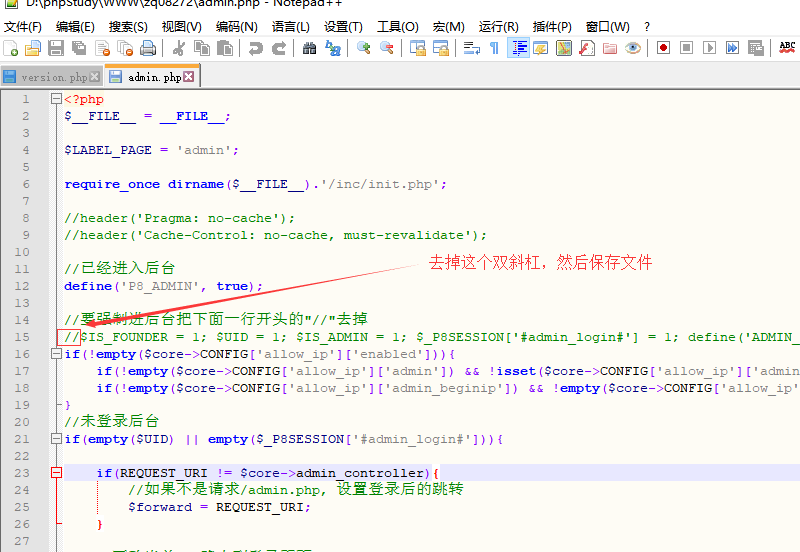 